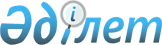 Вопросы развития камнеобрабатывающего производства на предприятиях уголовно-исполнительной системыПостановление Правительства Республики Казахстан от 12 июня 1998 г. N 533а

      В целях создания необходимых условий для осуществления осужденными к отбытию наказания в исправительных учреждениях права на труд Правительство Республики Казахстана ПОСТАНОВЛЯЕТ: 

      1. Одобрить решение Департамента уголовно-исполнительной системы при Министерстве внутренних дел Республики Казахстан о заключении кредитного соглашения с одним из банков второго уровня на сумму, эквивалентную 2,5 млн. долларов США сроком на три года. 

      2. Рекомендовать Департаменту уголовно-исполнительной системы при Министерстве внутренних дел Республики Казахстан направить заемные средства на развитие камнеобрабатывающего производства на предприятиях исправительных учреждений Жамбылской и Алматинской областей. 

      3. Поручить: 

      1) Министерству финансов Республики Казахстан в установленном законодательством порядке в случае невыполнения Департаментом уголовно-исполнительной системы при Министерстве внутренних дел Республики Казахстан своих обязательств по кредитному договору, погасить образовавшуюся задолженность за счет средств, выделяемых Министерству внутренних дел Республики Казахстан на содержание уголовно-исполнительной системы; 

      2) Министерству внутренних дел, совместно с Министерством финансов Республики Казахстан принять иные необходимые меры, вытекающие из настоящего постановления. 

 

     Премьер-Министр   Республики Казахстан
					© 2012. РГП на ПХВ «Институт законодательства и правовой информации Республики Казахстан» Министерства юстиции Республики Казахстан
				